Številka: 410-185/2018-16Datum:   20. 5. 2019OBČINA IZOLA – COMUNE DI ISOLA OBČINSKI SVET Zadeva: Predlog za obravnavo na seji Občinskega sveta Občine Izola Pripravila: Milka Bauer, višji svetovalec za področje kulture, športa in dejavnosti mladihPoročevalec: Zvonka Radojević, direktorica javnega zavoda Center za kulturo, šport in prireditve IzolaNaslov:  Program dela in razvoja javnega zavoda Center za kulturo, šport in prireditve	Izola za leto 2019Priloge: 1. Obrazložitev Programa dela in razvoja JZ CKŠP Izola za leto 2019 (priloga I) 2. Predlog sklepa (priloga II) 3. Program dela in razvoja JZ CKŠP Izola za leto 2019 (priloga III) priloga IProgram dela in razvoja javnega zavoda Center za kulturo, šport in prireditve Izola zaleto 2019Občina Izola je ustanoviteljica javnega zavoda Center za kulturo, šport in prireditve Izola. Ustanovitveni akt je Odlok o ustanovitvi javnega zavoda Center za kulturo, šport in prireditve Izola (Uradne objave Občine Izola, št. 9/17 - uradno prečiščeno besedilo, v nadaljevanju: Odlok).Javni zavod Center za kulturo, šport in prireditve Izola je v skladu z določili 10. člena Odloka sprejel letni program dela in razvoja zavoda. V skladu s 23. členom Odloka je javni zavod predložil Občinskemu svetu Občine Izola v obravnavo in soglasje priložen Program dela in razvoja javnega zavoda Center za kulturo, šport in prireditve Izola za leto 2019.Program dela in razvoja javnega zavoda Center za kulturo, šport in prireditve Izola za leto 2019 je svet javnega zavoda obravnaval in sprejel na svoji 17. korespondenčni seji dne 15.4.2019.Članom Občinskega sveta predlagam, da Program dela in razvoja javnega zavoda Center za kulturo, šport in prireditve Izola za leto 2019 obravnavajo in podajo nanj soglasje.Priloga II – predlog Številka: 410-185/2018Datum:   Na podlagi  29. člena Zakona o lokalni samoupravi (Uradni list RS, št. 94/07 – uradno prečiščeno besedilo, 76/08, 79/09, 51/10, 40/12 – ZUJF, 14/15 – ZUUJFO, 11/18 – ZSPDSLS-1 in 30/18), 23. člena Odloka o ustanovitvi javnega zavoda Center za kulturo, šport in prireditve Izola (Uradne objave Občine Izola, št. 9/17 - uradno prečiščeno besedilo) in 30. člena Statuta Občine Izola (Uradne objave Občine Izola, št. 9/17 - uradno prečiščeno besedilo) je Občinski svet Občine Izola na svoji ______ redni seji, dne _______ sprejel naslednjiS  K  L  E  P1.Občinski svet Občine Izola daje soglasje k Programu dela in razvoja javnega zavoda Center za kulturo, šport in prireditve Izola za leto 2019.2.Sklep velja takoj.Sklep prejmejo:JZ CKŠP Izola, Ulica Oktobrske revolucije 1, 6310 Izola;Urad za družbene dejavnosti.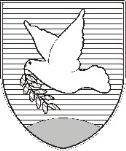 OBČINA IZOLA – COMUNE DI ISOLAžupan – IL SINDACO Sončno nabrežje 8 – Riva del Sole 86310 Izola – IsolaTel: 05 66 00 100E-mail: posta.oizola@izola.siWeb: http://www.izola.si/Pripravila:Milka BauerVišji svetovalec za področjekulture, športa in dejavnosti mladihVesna Rebec Direktorica občinske upravepo pooblastilu št. 102-03-30/99-47Danilo MarkočičŽupanOBČINA IZOLA – COMUNE DI ISOLAOBČINSKI SVET – CONSIGLIO COMUNALESončno nabrežje 8 – Riva del Sole 86310 Izola – IsolaTel: 05 66 00 100E-mail: posta.oizola@izola.siWeb: http://www.izola.si/Danilo MARKOČIČŽ u p a n